Allegato A)  (Modulo di domanda)Al Sig. SINDACO	del Comune di Pandino	26025 – PANDINOOGGETTO: Domanda di ammissione al “CONCORSO PUBBLICO, PER TITOLI ED ESAMI, PER ASSUNZIONE DI N. 1 FIGURA DI ISTRUTTORE DIRETTIVO TECNICO– CATEGORIA D – POSIZIONE ECONOMICA D1 – TEMPO PIENO ED INDETERMINATO – AREA TECNICA”.Il/La sottoscritto/a _________________________________________________________________Cod. Fisc. ________________________________ CHIEDEdi essere ammesso/a a partecipare alla selezione pubblica per titoli ed esami di cui all’oggetto.A tal fine, sotto la propria responsabilità ai sensi del D.P.R. n. 445/2000 e consapevole delle sanzioni penali ex art. 76 nonché delle conseguenze di cui all’art. 75 del medesimo D.P.R., in caso di false dichiarazioniDICHIARA(barrare le caselle che interessano)1) □ di essere nato/a a ____________________________________ (_____) il _________________;2) □ di essere residente in ________________________________________ (C.A.P.) ____________(Prov.) ________; Via ___________________________________________________ n. _______;telefono ________/____________ cell. _____________________,e-mail / PEC ____________________________________________________________________Precisa anche l'esatto recapito, se diverso dalla residenza, al quale devono essere inviate le comunicazioni relative alla presente selezione:________________________________________________________________________________________________________________________________________________________________3)  □   di essere fisicamente idoneo a svolgere le mansioni proprie del profilo del posto messo a concorso;4) di essere: □ in possesso della cittadinanza italiana oppure □ di essere cittadino/a ai sensi dell’art. 38 del D.Lgs. n. 165/2001 dello Stato:_____________________________________________________Per i cittadini degli Stati membri dell’Unione Europea e dei soggetti di cui all’art. 38 D. Lgs. n. 165/2001:- □ di godere dei diritti civili e politici negli stati di appartenenza o di provenienza;- □ di essere in possesso, fatta eccezione per la titolarità della cittadinanza italiana, di tuttigli altri requisiti previsti per i cittadini della Repubblica;- □ di avere adeguata conoscenza della lingua italiana (che sarà accertata durante il concorso);5) □ di godere dei diritti civili e politici: di essere iscritto/a nelle liste elettorali del Comune di____________________________________;6)  □  di non aver riportato condanne penali che impediscano, secondo le norme vigenti, la costituzione del rapporto di impiego con la Pubblica Amministrazione;7) □ di non essere stato/a licenziato, destituito/a, decaduto/a o dispensato/a dall'impiego presso una Pubblica Amministrazione per motivi disciplinari, a seguito di condanna penale, per incapacità, persistente insufficiente rendimento, ovvero per aver conseguito l'impiego stesso attraverso dichiarazioni mendaci o la produzione di documenti falsi o viziati da invalidità non sanabile, ovvero per altre cause previste da norme di legge o contrattuali;8) □ di avere prestato servizio presso le seguenti altre Pubbliche Amministrazioni: _____________________________, in caso di risoluzione del rapporto devono essere indicate le cause della stessa.9) □ di essere in possesso del seguente titolo di studio:________________________________________________________________________________conseguito presso ____________________________________________ con sede in _______________________________________ in data ____________ con votazione __________ equipollenza (citare il provvedimento amministrativo)____________________________________10) □ di essere consapevole che l’Amministrazione sottoporrà a visita medica preventiva il vincitore del concorso, ai sensi delle norme vigenti, al fine di accertare il possesso di tutti i suddetti requisiti, condizione essenziale per l'assunzione;11) □ di conoscere l’uso di apparecchiature ed applicazioni informatiche più diffuse - word, excel, posta elettronica;12) □ di conoscere la lingua inglese;13) □ di essere in posizione regolare nei riguardi degli obblighi di leva e di quelli relativi al servizio militare ove prescritti;14) □di aver titolo alla preferenza nell'assunzione, di cui all’Allegato n.1 del Bando nella categoria indicata alla lettera ________________________;15) □ di rientrare nell’ambito di applicazione della legge n. 104/92 e di avere bisogno per l’espletamento delle prove dell’ausilio di  ______________________________________________ e di avere/non avere la necessità di tempi aggiuntivi;16) □ di essere a conoscenza delle sanzioni penali di cui all’art. 76 del D.P.R. 28/12/2000, n. 445 in caso di dichiarazioni mendaci;17) □ di accettare tutte le norme, le modalità di partecipazione e comunicazione contenute nel presente Bando;18) □ di autorizzare, ai sensi e per gli effetti dell’art. 13 del D.Lgs. 30/06/2003 n. 196 “Codice di protezione dei dati personali” e del successivo Regolamento UE 2016/679, la raccolta e utilizzo dei propri dati personali ai fini della procedura concorsuale (sottoscrivere la relativa informativa.)Allega alla presente:copia fotostatica documento di identità in corso di validità (fronte/retro), ovvero, se scaduto, contenente la dichiarazione prevista all’art. 45, comma 3, del D.P.R. n. 445/2000;curriculum vitae personale datato e firmato, dichiarazione sostitutiva del possesso di eventuali titoli (ai sensi dell’art. 7 del bando di concorso) – Allegato B) del bando di concorso;(solo per i portatori di handicap) Certificazione rilasciata da una competente struttura sanitaria attestante la necessità di usufruire dei tempi aggiuntivi nonché dei sussidi necessari, relativi alla dichiarata condizione di disabilità;eventuali altri documenti ritenuti utili ai fini della valutazione;informativa privacy debitamente firmata.Data ________________					Firma __________________________L’utilizzo del presente schema di domanda presuppone che siano barrate le caselle corrispondenti alle proprie dichiarazioni e completate le parti mancanti.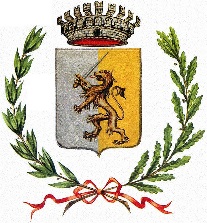 COMUNE di PANDINOProvincia di Cremona------------------------------------------------------------------------------------------------------------------------------------------------CONCORSO PUBBLICO, PER TITOLI ED ESAMI, PER ASSUNZIONE DI N. 1 FIGURA DI ISTRUTTORE DIRETTIVO TECNICO – CATEGORIA D – POSIZIONE ECONOMICA D1 – TEMPO PIENO ED INDETERMINATO – AREA TECNICA.INFORMATIVA PRIVACYai sensi e per gli effetti del Regolamento (UE) n. 679/2016 e del D.Lgs. 30 giugno 2003, n. 196 e ss.mm.ii. rubricato “Codice in materia di protezione dei dati personali”, e ss.mm.ii.PERCHE’ QUESTA INFORMATIVA?Si tratta di un'informativa resa ai sensi del Regolamento generale dell'Unione europea sulla protezione dei dati (GDPR– Reg. Ue 2016/679), al fine di garantire alti standard di sicurezza e regole volte a consentire un adeguato trattamento dei Dati Personali a coloro che interagiscono con i servizi resi dal titolare e dettagliati nel presente documento.In particolare, il presente documento illustra le nostre pratiche relative ai tipi e al trattamento dei dati personali e delle informazioni, ivi compresi eventuali dati particolari o dati riferiti a condanne penali e reati, nonché quelli che transitano per le apparecchiature di elaborazione dati, di cui venga in possesso e, comunque, a conoscenza, il Comune (come vengono utilizzati, con chi sono condivisi, il modo in cui vengono gestiti, archiviati e protetti).Il trattamento sarà improntato ai principi di correttezza, liceità e trasparenza e di tutela della riservatezza e dei diritti degli interessati.CHI TRATTERA’ I SUOI DATI?Il "Titolare" del trattamento è il Comune di Pandino – Via Castello n.15 – 26025 Pandino (CR)- Telefono: 0373 973300- PEC: protocollo.comune.pandino@pec.itIl titolare ha provveduto alla nomina del proprio Responsabile della Protezione dei Dati Personali i cui riferimenti per eventuali contatti sono visibili accedendo alla sezione “Privacy” del sito istituzionale.Responsabile del trattamentoL’incaricato del trattamento è il Responsabile della relativa Area.Potranno venire a conoscenza dei suddetti dati altri operatori designati/incaricati dall' incaricato del trattamento dei dati personali di cui sopra, sempre nell’ambito della struttura comunale. L’elenco aggiornato dei responsabili e degli incaricati al trattamento è custodito presso la sede del Titolare del trattamento.PERCHÉ ABBIAMO BISOGNO DEI SUOI DATI?I Suoi dati saranno trattati esclusivamente per le seguenti finalità: concorsi, selezione e assunzione del personale.La base giuridica del trattamento è la seguente: Contratto Nazionale di Lavoro e Contratto Decentrato.Non utilizzeremo i dati da Lei forniti per finalità diverse e ulteriori rispetto a quelle descritte nella presente informativa, se non informandoLa preventivamente e, ove necessario, ottenendo il Suo consenso. I dati raccolti non verranno mai utilizzati per l'invio di materiale pubblicitario o promozionale anche di natura politica, informazioni commerciali, ricerche di mercato, vendita diretta o commercio interattivo, e per nessun’altra finalità non riconducibile a quelle espresse nei precedenti paragrafi. In nessun caso potranno essere utilizzati a scopo di lucro.TIPI DI DATI TRATTATI E DURATA DEL TRATTAMENTOI dati trattati saranno i seguenti: dati comuni, particolari, riferiti a condanne penali e reati.Nel rispetto dei principi di liceità, limitazione delle finalità e minimizzazione dei dati, ai sensi dell’art. 5 GDPR 2016/679, il periodo di trattamento dei dati acquisiti per le finalità di cui sopra, è stabilito per un tempo non superiore al conseguimento delle finalità per le quali sono raccolti e trattati, e nel rispetto dei tempi prescritti dalla legge.In particolare, i dati raccolti saranno trattati per un periodo non superiore a quello necessario al perseguimento delle finalità.I dati saranno conservati in conformità alle norme sulla conservazione della documentazione amministrativa.LUOGO DI TRATTAMENTO DEI DATII trattamenti dei dati hanno luogo presso la predetta sede del titolare e sono curati solo da personale comunale incaricato del trattamento.La informiamo che i Suoi dati raccolti potrebbero:- essere comunicati ad altri soggetti pubblici (ivi compresi altri uffici comunali), nei limiti di quanto previsto dalle vigenti disposizioni di legge e di regolamento e degli obblighi conseguenti per codesto ente;- essere comunicati, se necessario, a soggetti terzi ovvero a società contrattualmente legate all’ente, al fine di ottemperare alle finalità indicate;- essere comunicati a soggetti autorizzati o autorità competenti per adempimenti di leggi e/o disposizioni di organi pubblici, su loro esplicita richiesta;- essere eventualmente diffusi/resi pubblici laddove oggetto di pubblicità sul sito istituzionale in apposita sezione secondo la normativa applicabile (ad esempio: D.Lgs. n. 33/2013 e ss.mm.ii. nonché al D.Lgs. n.50/2016 e ss.mm.ii.);- essere inviati anche all’estero, all’interno e all’esterno dell’Unione Europea, nel rispetto dei diritti e delle garanzie previsti dalla normativa vigente, previa verifica che il Paese in questione garantisca un livello di protezione "adeguato" ai sensi del capo V del Regolamento (es. decisioni di adeguatezza, norme vincolanti d’impresa, clausole contrattuali tipo, ecc.).In particolare, i dati raccolti potranno altresì essere conosciuti da:- altre amministrazioni pubbliche, cui i dati potranno essere comunicati per adempimenti procedimentali;- legali incaricati per la tutela del titolare, in sede stragiudiziale e giudiziale;- ogni altro soggetto esterno a cui si renda necessario, per obbligo di legge o di regolamento;- soggetti interessati, cittadini (solo per i dati pubblicati sul sito istituzionale dell'ente).In ogni caso, operazioni di comunicazione e diffusione di dati personali, diversi da quelli sensibili e giudiziari, potranno essere effettuate dall'ente solo nel rispetto di quanto previsto dal Regolamento (UE) n. 679/2016 e del D.Lgs. n. 196 del 30 giugno 2003.FACOLTATIVITA' DEL CONFERIMENTO DEI DATIIl conferimento dei dati è obbligatorio. Si precisa che il mancato conferimento dei dati o il conferimento di dati incompleti, inesatti, non aggiornati, non accurati o in qualsiasi altro modo difformi dalla realtà, potrebbero comportare l’impossibilità di raggiungere le finalità di cui alla presente informativa.MODALITA' DEL TRATTAMENTOI dati sono trattati per il tempo strettamente necessario a conseguire gli scopi per cui sono stati raccolti.Il trattamento sarà effettuato sia con strumenti manuali - cartacei che informatici e telematici, con logiche di organizzazione ed elaborazione strettamente correlate alle finalità stesse e comunque in modo da garantire la sicurezza, l'integrità e la riservatezza dei dati stessi nel rispetto delle misure organizzative, fisiche e logiche previste dalle disposizioni vigenti, ivi compreso il rispetto delle misure di sicurezza di cui all’art. 32 del GDPR 2016/679.Il trattamento dei Suoi dati sarà improntato ai principi di correttezza, liceità e trasparenza e può essere realizzato per mezzo di operazioni indicate all’art. 4 Codice Privacy e all’art. 4 n. 2) GDPR (raccolta, registrazione, organizzazione, conservazione, consultazione, elaborazione, modificazione, selezione, estrazione, raffronto, utilizzo, interconnessione, blocco, comunicazione, cancellazione e distruzione), con o senza ausilio di strumenti elettronici o mediante supporto cartaceo.Il trattamento è svolto dal titolare e/o dagli incaricati del trattamento e avverrà, comunque, mediante strumenti idonei agarantire la sicurezza e la riservatezza e tramite l’utilizzo di idonee procedure che evitino il rischio di perdita, accesso non autorizzato, uso illecito e diffusione.I dati potrebbero essere resi pubblici sul Web. In tal caso, quindi, tali dati saranno rintracciabili dai motori di ricerca che operano su Internet. Della conservazione dei messaggi nella memoria cache dei motori di ricerca rispondono questi ultimi. I dati verranno trattati secondo le indicazioni delle Regole tecniche in materia di conservazione digitale degli atti definite da AGID. I dati personali non sono oggetto di procedimenti decisionali automatizzati, ivi compresa la profilazione.I dati sono conservati su server, ubicato presso la sede del Comune di Pandino. Il back up dei dati è effettuato giornalmente tramite un software di criptazione su un server NAS.DIRITTI DEGLI INTERESSATIIn qualità di soggetto cui si riferiscono i dati oggetto della presente informativa, Lei gode dei diritti di cui all’art. 7 Codice Privacy e art. 15 GDPR, più precisamente: ottenere la conferma dell'esistenza o meno di dati personali che La riguardano, anche se non ancora registrati, e la loro comunicazione in forma intelligibile;ottenere l'indicazione: a) dell'origine dei dati personali; b) delle finalità e modalità del trattamento; c) della logica applicata in caso di trattamento effettuato con l'ausilio di strumenti elettronici; d) degli estremi identificativi del titolare, dei responsabili e del rappresentante designato ai sensi dell'art. 5, comma 2 Codice Privacy e art. 3, comma 1, GDPR; e) dei soggetti o delle categorie di soggetti ai quali i dati personali possono essere comunicati o che possono venirne a conoscenza in qualità di rappresentante designato nel territorio dello Stato, di responsabili o incaricati;  ottenere: a) l'aggiornamento, la rettificazione ovvero, quando vi è interesse, l'integrazione dei dati; b) la cancellazione, la trasformazione in forma anonima o il blocco dei dati trattati in violazione di legge, compresi quelli di cui non è necessaria la conservazione in relazione agli scopi per i quali i dati sono stati raccolti o successivamente trattati; c) l'attestazione che le operazioni di cui alle lettere a) e b) sono state portate a conoscenza, anche per quanto riguarda il loro contenuto, di coloro ai quali i dati sono stati comunicati o diffusi, eccettuato il caso in cui tale adempimento si rivela impossibile o comporta un impiego di mezzi manifestamente sproporzionato rispetto al diritto tutelato;opporsi, in tutto o in parte, per motivi legittimi: a) al trattamento dei dati personali che La riguardano, ancorché pertinenti allo scopo della raccolta; b) al trattamento di dati personali che La riguardano a fini di invio di materiale pubblicitario o di vendita diretta o per il compimento di ricerche di mercato o di comunicazione commerciale, mediante l’uso di sistemi automatizzati di chiamata senza l’intervento di un operatore, mediante email e/o mediante modalità di marketing tradizionali, mediante telefono e/o posta cartacea. Si fa presente che il diritto di opposizione dell’interessato, esposto al precedente punto b), per finalità di marketing diretto mediante modalità automatizzate si estende a quelle tradizionali e che comunque resta salva la possibilità per l’interessato di esercitare il diritto di opposizione anche solo in parte. Pertanto, l’interessato può decidere di ricevere solo comunicazioni mediante modalità tradizionali ovvero solo comunicazioni automatizzate oppure nessuna delle due tipologie di comunicazione.Ove applicabili, ha altresì i diritti di cui agli artt. 16-21 GDPR (Diritto di rettifica, diritto all’oblio, diritto di limitazione di trattamento, diritto alla portabilità dei dati, diritto di opposizione), nonché il diritto di reclamo all’Autorità Garante per la protezione dei dati personali.Le informazioni fornite saranno prese in carico con il massimo impegno per garantire l’effettivo esercizio dei Suoi diritti.Luogo e data _________________________________		Firma del dichiarante      _______________________________________